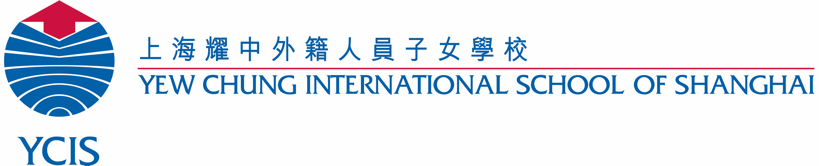 ECE Student Support PlanRegency Park CampusStudent Name: DOB:Gender:1st language:2nd language:2nd language:Class:Co-Teachers:ECE Student Support Teacher:ECE Student Support Teacher:Date Implemented:Review Date:Review Date:Strengths/InterestsAreas of ConcernFOR SCHOOLFOR SCHOOLTargetsStrategies1.Evaluation:Evaluation:2.Evaluation:Evaluation:3.Evaluation:Evaluation:FOR HOMETargets / StrategiesAdditional information:School Recommendation: